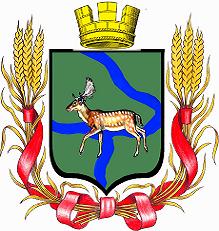 РОССИЙСКАЯ   ФЕДЕРАЦИЯДума  Еланского  городского  поселенияЕланского  муниципального  районаВолгоградской  области четвёртого созываРЕШЕНИЕ  № 7/1                                            23 сентября 2019 года          О внесении изменений в решение Думы Еланского городского поселения Еланского муниципального района Волгоградской области от 28 марта 2019 г. № 277/46 «Об утверждении Положения о порядке проведения конкурса по отбору кандидатур на должность главы Еланского городского поселения Еланского муниципального района Волгоградской области» В соответствии со статьей 36 Федеральным законом от 06 октября 2003 года № 131-ФЗ «Об общих принципах организации местного самоуправления в Российской Федерации», законом Волгоградской области от 29 мая 2014 № 70-ОД «О некоторых вопросах формирования органов местного самоуправления в Волгоградской области», руководствуясь статьей 20 Устава Еланского городского поселения Еланского муниципального района Волгоградской области, в соответствии с Решением Думы Еланского городского поселения от 17 мая 2006 года № 62/10 «О порядке официального обнародования муниципальных правовых актов Еланского городского поселения»Дума Еланского городского поселения четвертого созыва РЕШИЛА: 1. Внести в решение Думы Еланского городского поселения от 28 марта 2019 г. № 277/46 «Об утверждении Положения о порядке проведения конкурса по отбору кандидатур на должность главы Еланского городского поселения Еланского муниципального района Волгоградской области», далее Решение, следующие изменения:    1. Пункт 4 раздела 2 "Условия конкурса и требования к кандидатам" Положения о порядке проведения к конкурсу по отбору кандидатур на должность Главы Еланского городского поселения Еланского муниципального района Волгоградской области", далее Положение, утверждённого решением, изложить в новой редакции: "К кандидатам на должность главы Еланского городского поселения предъявляются следующие требования:- достижение возраста 21 года;- знание Конституции Российской Федерации, федеральных законов, Устава Волгоградской области, законов и иных нормативных правовых актов Волгоградской области, устава муниципального образования и иных муниципальных правовых актов в части полномочий, осуществляемых главой Еланского городского поселения;- отсутствие неснятой или непогашенной судимости в соответствии с требованиями, установленными  Федеральным законом от 12 июня 2002 г. N 67-ФЗ "Об основных гарантиях избирательных прав и права на участие в референдуме граждан Российской Федерации";- отсутствие в отношении главы Еланского городского поселения вступившего в силу решения суда о лишении его права занимать государственные и (или) муниципальные должности (должности государственной (муниципальной) службы) в течение определенного срока.Кандидатом на должность главы Еланского городского поселения может быть зарегистрирован гражданин, который на день проведения конкурса не имеет в соответствии с Федеральным законом от 12 июня 2002 года N 67-ФЗ "Об основных гарантиях избирательных прав и права на участие в референдуме граждан Российской Федерации" иных ограничений пассивного избирательного права для избрания выборным должностным лицом местного самоуправления».2. Пункт 7 раздела 5 "Избрание главы городского поселения" Положения, утверждённого решением, изложить в новой редакции: "Решение Думы Еланского городского поселения Еланского муниципального района Волгоградской области об избрании на должность главы городского поселения в течение 3 (трех) календарных дней с даты принятия направляется главе Еланского муниципального района Волгоградской области".3. Дополнить Положение о порядке проведения конкурса по отбору кандидатур на должность главы Еланского городского поселения Еланского муниципального района Волгоградской области» приложением «Согласие на обработку персональных данных» (см. приложение).2. Настоящее решение вступает в силу с момента его обнародования и подлежит размещению на официальном сайте Администрации Еланского городского поселения Еланского муниципального района Волгоградской области.ПредседательДумы Еланского городского поселенияЕланского муниципальногорайона Волгоградской области				                  Е.В. РусяевПриложение к Решению Думы Еланского городского поселения четвёртого созыва № 7/1 от 23 сентября 2019 г.к Положению о порядке проведения конкурса по отбору кандидатур на должность главы Еланского городского поселения Волгоградской области                                                                Председателю конкурсной комиссии по отбору кандидатур на должность главы Еланского городского поселения  Волгоградской областиот  ____________________________фамилия, имя, отчество (при наличии) Согласиена обработку персональных данных    Я, _______________________________________________________, фамилия, имя, отчество (при наличии), паспорт серия______ N _________ выдан______________________________________ (кем и когда), проживающий(ая) по адресу: _______________________________________________, даю  согласие  конкурсной  комиссии по отбору кандидатур на должность главы наименование муниципального образования, осуществляющей деятельность по адресу: ___________________________, на обработку  моих  персональных данных, включая сбор, запись, систематизацию, накопление, хранение, уточнение  (обновление, изменение), извлечение, использование, передачу (распространение, предоставление, доступ), обезличивание,  блокирование,  удаление, уничтожение персональных данных, с использованием средств автоматизации или без использования таких средств, а именно:    фамилии, имени, отчества (при  наличии);    года, месяца, даты рождения, места рождения;    адреса;    паспортных данных (серия, номер, кем и когда выдан);    гражданства;    ИНН;    сведений, содержащихся в документе, подтверждающем регистрацию в системе индивидуального (персонифицированного) учета, либо сведений из страхового свидетельства обязательного пенсионного страхования;    сведений о судимости;    сведений об образовании;    сведений по воинскому учету, включая сведения о реквизитах документов воинского учета;    сведений о выполняемой работе с начала трудовой деятельности, содержащихся в трудовой книжке или иных документах, подтверждающих трудовую (служебную) деятельность;      сведений о доходах, полученных от всех источников (включая доходы по прежнему месту работы или месту замещения выборной должности, пенсии, пособия, иные выплаты);    сведений о принадлежащем на праве собственности имуществе и об обязательствах имущественного характера;    иных персональных данных, содержащихся в документах, представленных для участия в конкурсе по собственной инициативе.     Цель обработки персональных данных: проверка сведений, представленных кандидатами в конкурсную комиссию.    Я уведомлен(а) о своем праве отозвать согласие путем подачи письменного заявления    в    соответствии   с   действующим   законодательством.   Всю ответственность  за  неблагоприятные  последствия  отзыва  согласия беру на себя.    Подтверждаю,  что ознакомлен(а) с положениями Федерального закона от 27 июля  2006  г.  N  152-ФЗ  "О  персональных  данных", права и обязанности в области защиты персональных данных мне разъяснены.    Согласие вступает в силу со дня его подписания.                                                                            ____________    ________________________                        (подпись)             (ФИО)    "__" ____________ 20__ г.